A-3.	Engagement with Partner Entities ChecklistCheck in with Yourself and Your CommunityYes - CompletedIn ProgressNo – Not StartedNot ApplicableHave we included the voice of lived experience in our planning?Have we included the voice of lived experience in getting structured feedback?Have we developed a communication strategy to reach and hear from people experiencing sheltered homelessness at this time?Have we developed a communication strategy to reach and hear from people experiencing unsheltered homelessness at this time?Have we developed a communication strategy to reach and hear from formerly homeless persons in housing support programs at this time?Have we engaged with frontline staff to understand their day to day realities, opportunities and pressures?Do we have a structured process for identifying issues experienced by frontline staff and responding to them as a system when warranted?Have we engaged with management/frontline staff to understand their day to day realities, opportunities and pressures?Do we have a structured process for identifying issues experienced by management/frontline staff and responding to them as a system when warranted?Have we engaged with executive leadership of homelessness/housing organizations to understand their day to day realities, opportunities and pressures?Do we have a structured process for identifying issues experienced by executive leadership and responding to them as a system when warranted?Have we engaged with Non-profit Boards of Directors of funded agencies to understand the agency’s position, response and planning related to their COVID-19 response?Have we engaged with appropriate elected officials at the local level to help them understand how the homelessness response system is functioning at this time, and what is needed moving forward?Have we engaged with appropriate elected officials at the Provincial/Territorial level to help them understand how the homelessness response system is functioning at this time, and. what is needed moving forward?Have we engaged with appropriate Federal officials to help them understand how the homelessness response system is functioning at this time, and what is needed moving forward?Is the Emergency Management Team within our community briefed on homelessness responses, issues, and what is needed moving forward?Are Public Health involved in providing health advice for planning and operations?Are Public Health involved in coordinating or providing direct health services to persons who are homeless and impacted by COVID-19?Have other health services outside of Public Health been engaged to provide appropriate physical health, mental health, and substance use supports and services to people experiencing homelessness during COVID-19?Have relevant senior Public Servants (e.g., City Manager, Assistant Deputy Minister, etc.) been briefed on the homelessness response, challenges that need to be resolved, and what is needed moving forward?Has philanthropy been appealed to in order to assist with problem solving and funding needs moving forward?Have leaders of different faith groups been briefed on the response to homelessness, challenges that need to be resolved, and what is needed moving forward?Has leadership in law enforcement been briefed on the response to homelessness (especially unsheltered homelessness), challenges that need to be resolved, and what is needed moving forward?Have business leaders been briefed on the response to homelessness, challenges that need to be resolved, and what is needed moving forward?Have local Indigenous leaders/Elders been consulted and involved in providing input on culturally appropriate responses and cultural activities or supports that may be available at different stages of disaster recovery?Have universities/colleges been appealed to in order to assist with community-based research, data analysis, evaluation, and/or knowledge dissemination related to homelessness and COVID-19?Have other community leaders been informed of the community response to homelessness, challenges that need to be resolved, and what is needed moving forward?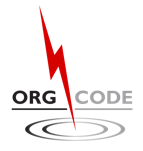 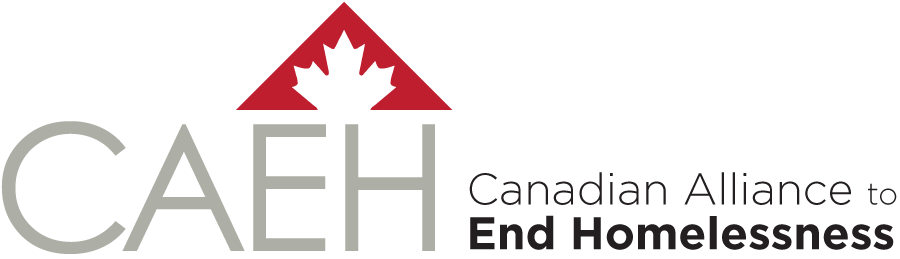 